DADOS   PESSOAISDADOS   PESSOAISNome Matrícula ou CPFNascimento         /           /                CelularE-mailEm caso de emergência, avisar a: (nome e contato)      Em caso de emergência, avisar a: (nome e contato)      DADOS   FUNCIONAISDADOS   FUNCIONAISVínculo    SERVIDOR      TERCEIRIZADO     ESTAGIÁRIO    JPJ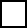 Lotação na ESAJ DGPES-ESAJ- (Divisão e Serviço)                   /   Ramal:Data de Lotação        /           /E-mail no TJ                                                                @tjrj.jus.brLoginESCOLARIDADEESCOLARIDADECurso                                                                   Concluído    CursandoInstituição de EnsinoCurso                                                                   Concluído    CursandoInstituição de EnsinoCurso                                                                   Concluído    CursandoInstituição de EnsinoCurso                                                                   Concluído    CursandoInstituição de Ensino